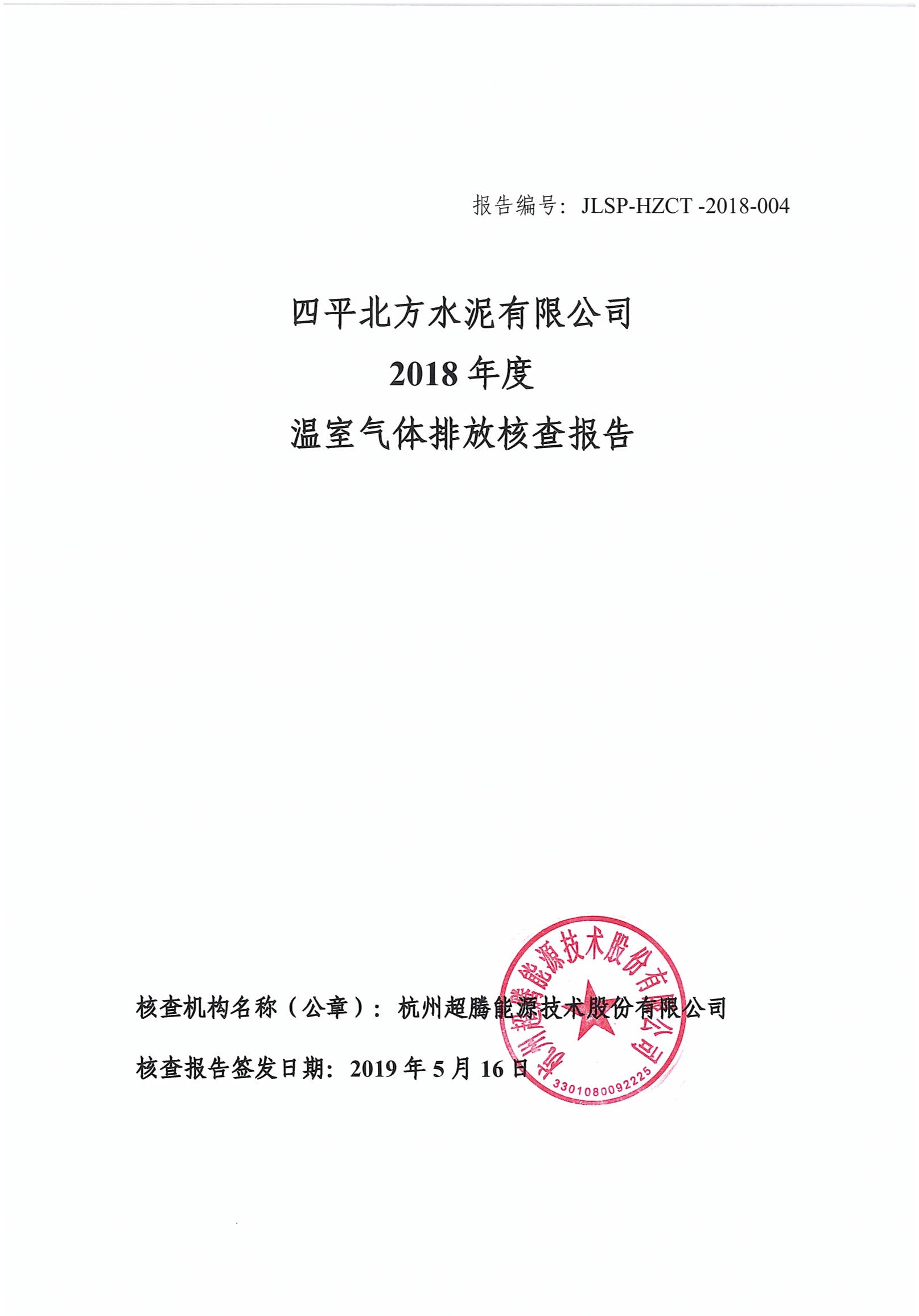 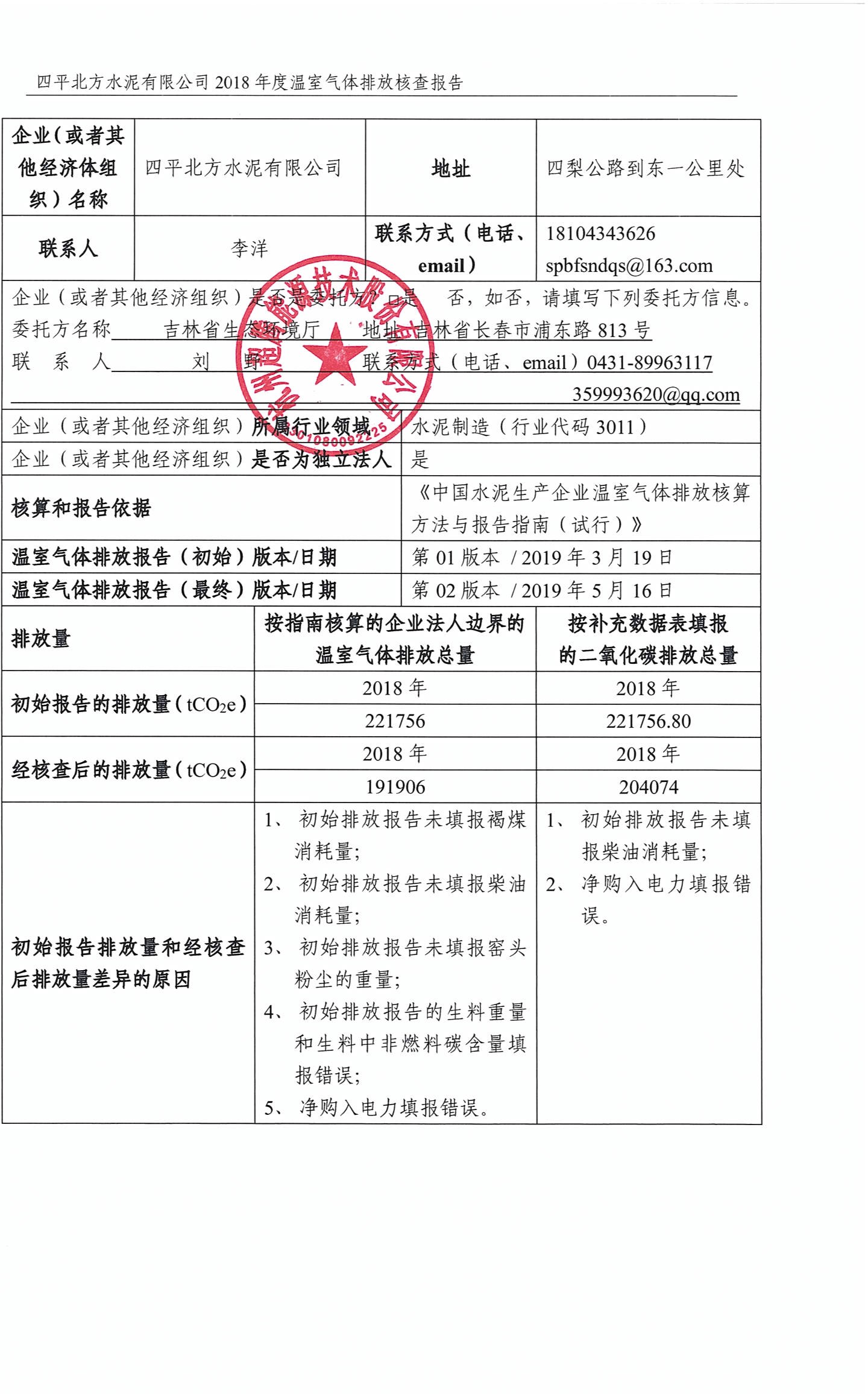 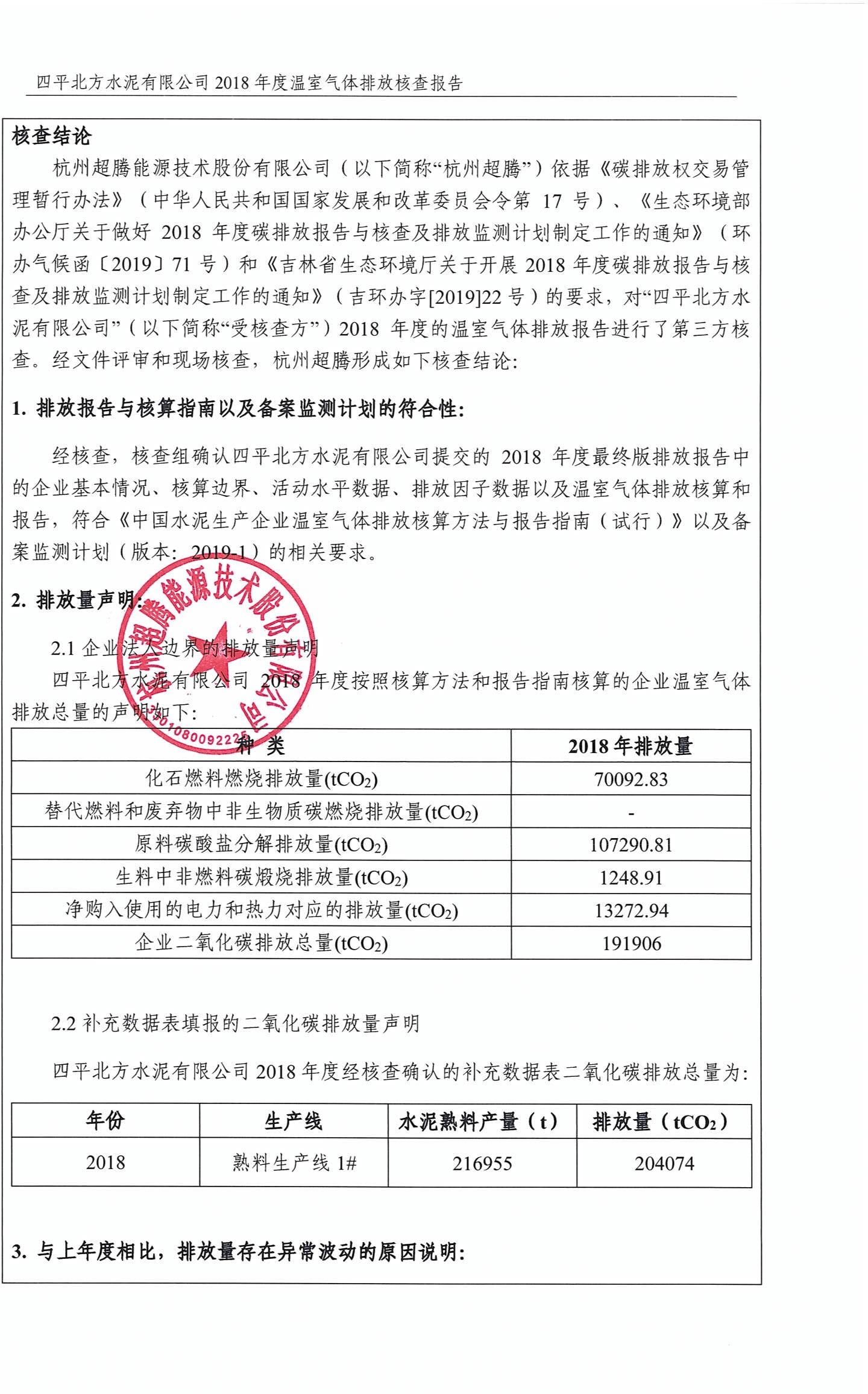 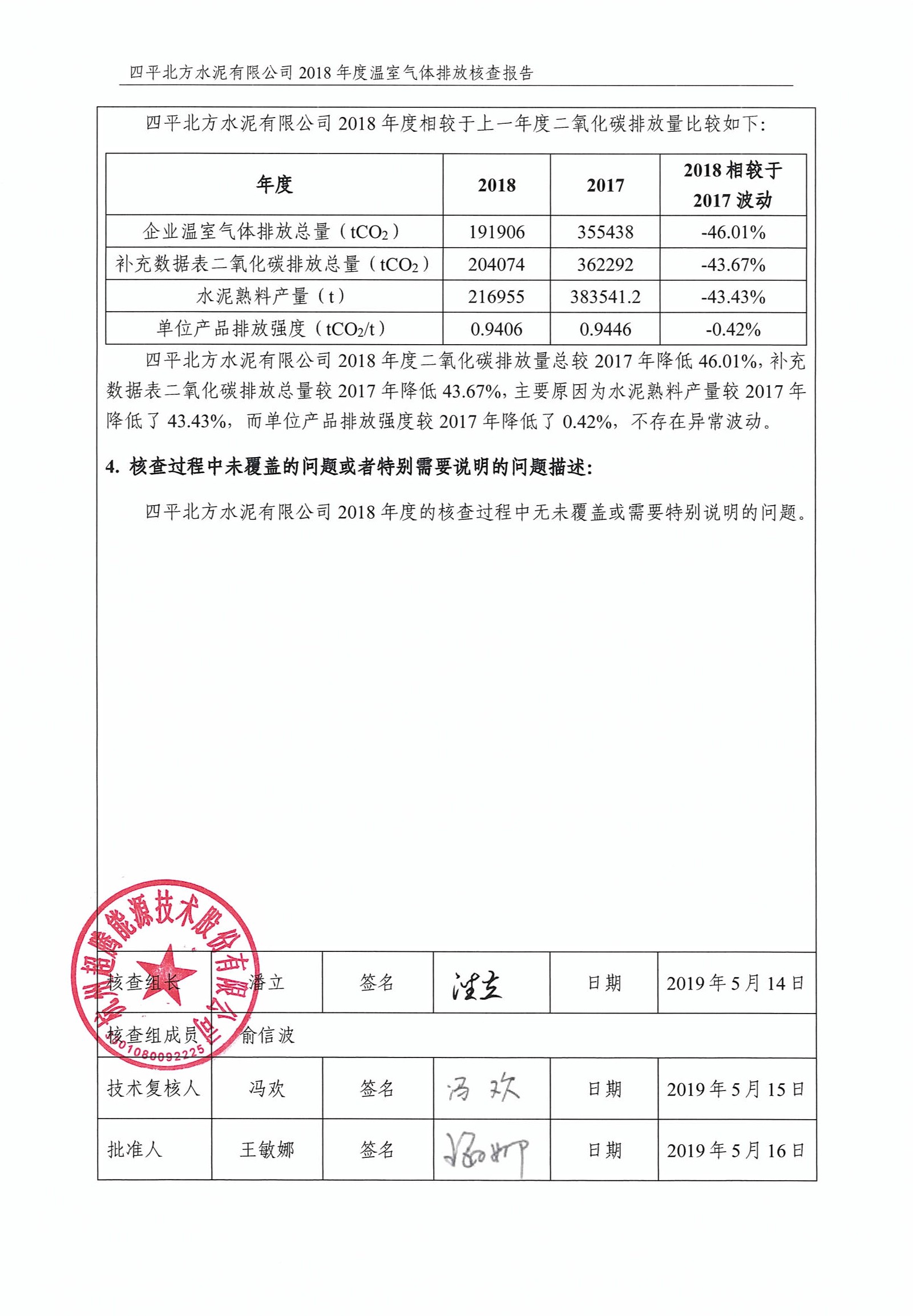 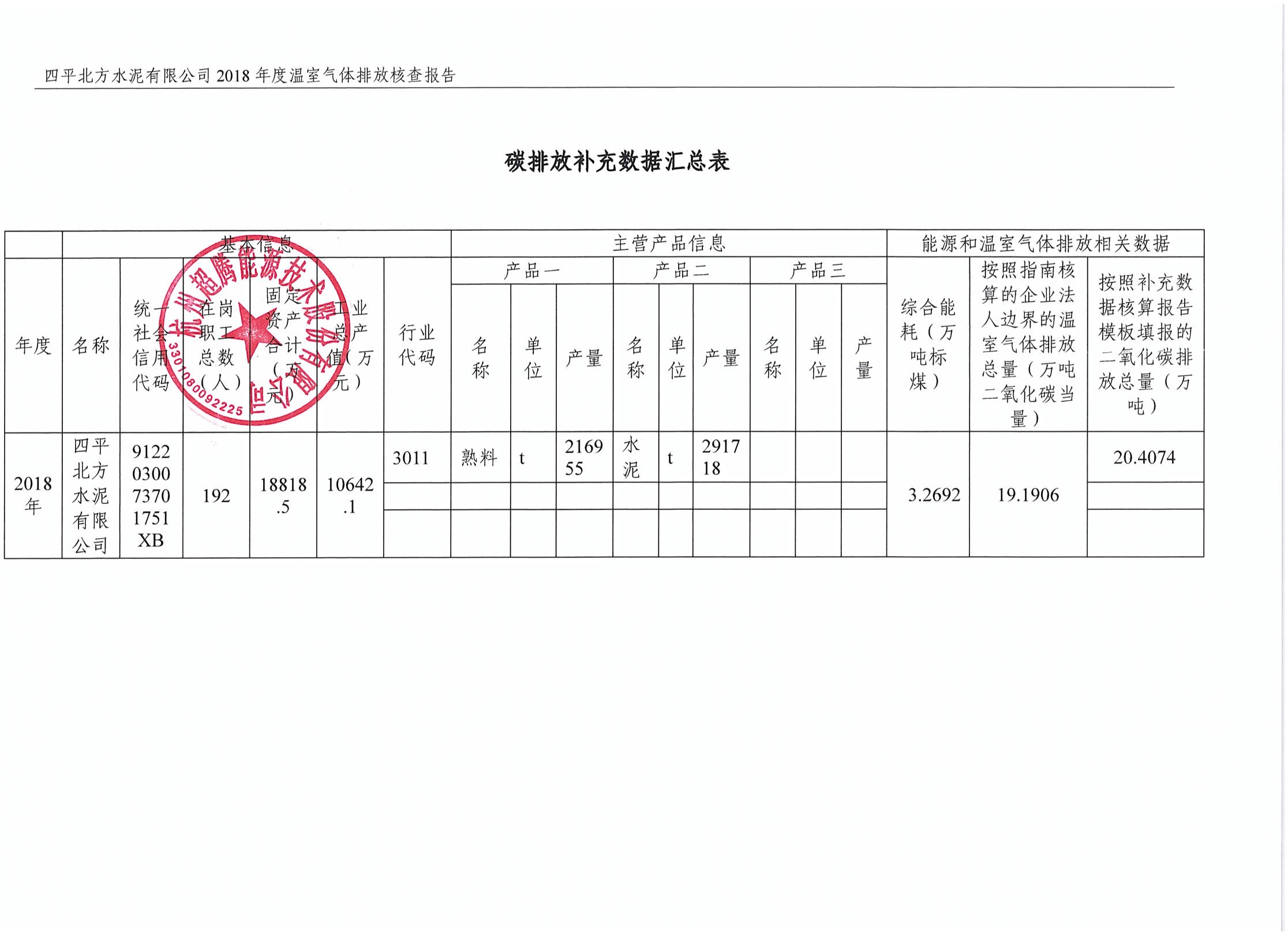 减排措施：优化配料，改善生料易烧性，降低煤耗通过摸索改善，关停多余风机，以及能不用电机的不用电机的方式节约用电杜绝设备空运转以及长明灯现象通过摸索，提高各主机台时